新 书 推 荐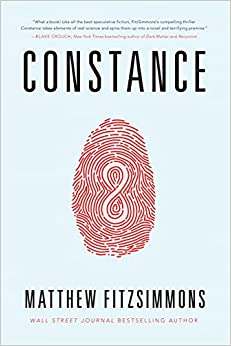 中文书名：《康斯坦丝》英文书名：CONSTANCE作    者：Matthew Fitzsimmons出 版 社：Thomas & Mercer代理公司：Inkwell/ANA/Lauren Li页    数：352页出版时间：2021年9月代理地区：中国大陆、台湾审读资料：电子稿类    型：惊悚悬疑内容简介：    《康斯坦丝》是一部独立作品，《科克斯书评》（Kirkus）将其评价为“一部超级烧脑的高概念反乌托邦小说，一定会让沉浸其中的读者获得无与伦比的阅读体验。”    在《华尔街日报》（Wall Street Journal）畅销书“吉布森·沃恩系列”（Gibson VaughnSeries）的作者这部离奇古怪令人费解的惊悚小说中，一场改变人类世界的克隆突破却成为一名女性清醒时的恶梦。    在近未来，医学和量子计算的进步使克隆人成为现实。对于富人来说，逃避死亡是终极的奢侈。而对于反对克隆技术的武装分子来说，这是对自然的一种亵渎。对于年轻的康斯坦丝·D. 阿尔西（Constance Con D. Arcy）来说，她的姑姑把她的克隆体当做礼物送给自己这一事情十分可怕。    为了应对不可避免的转变，康需要每个月固定时间上传自己的意识，将其存储起来，但是出现了一些问题。当康斯在诊所醒来时，已经是十八个月之后了。她最近的记忆都不见了。有人告诉她，她的原主已经死死亡。如果那是真的，她又会样？    康斯迷惘生活的秘密被深深埋藏。她是为何而死，怎么死的，也同样无从得知。为了揭开真相，康斯追溯了她能回忆起的最后几天生活，以及与一位同样令人好奇的侦探的相遇。在逃亡的过程中，她需要一个可以信赖的人。因为现在只有一件事确定无疑：犯人还会再次行凶。作者简介：    马修·菲茨西蒙斯（Matthew FitzSimmons）是《华尔街时报》（Wall Street Journal）畅销书“吉布森·沃恩系列”（Gibson VaughnSeries）的作者，这个系列的作品包括《微笑的线索》（The Short Drop）和《致命毒羽》（Poison feather）。马修出生于伊利诺斯州，在伦敦长大。他目前定居于华盛顿特区，十多年来一直在私立高中教授英国文学与戏剧。媒体评价：    “真是一本精彩的书！像所有最好的推理小说一样，马修·菲茨西蒙斯的《康斯坦丝》参考了真实科学元素，并将其转变成一个新颖且可怕的故事前提。”----布莱克·克劳奇（Blake Crouch），《递归》（Recursion）的作者Blake Crouch, author of     “一部超级烧脑的高概念反乌托邦小说，一定会让沉浸其中的读者获得无与伦比的阅读体验。”----《科克斯书评》（Kirkus Reviews）    “《康斯坦丝》是一部既激烈刺激，又有如芭蕾一般丝滑的阅读体验，它毫不费力地构建了一个奇妙、令人悲伤的世界观，充满了神秘、悬念、对身份的探讨、友谊和救赎。小说中充满了曲折和诡计，也探讨了小说应该做的事情：审视一个重要的话题——究竟是什么让我们成为人类。这本书真的是我很长一段时间以来读到的最好的书之一。”----格雷格·卢卡（Greg Rucka），《纽约时报》（ New York Times），畅销书作者，《老派折纸人》（The Old Guard Origami Man）的创作者    “这是一部情节复杂、节奏快速的惊悚小说，保证从第一页就能吸引你的注意力。”----史蒂文·孔柯伊（Steven Konkoly），《华尔街时报》（Wall Street Journal）畅销书作者谢谢您的阅读！请将反馈信息发至：李文浩（Lauren Li）安德鲁·纳伯格联合国际有限公司北京代表处北京市海淀区中关村大街甲59号中国人民大学文化大厦1705室邮编：100872电话：010-82449901传真：010-82504200Email：Lauren@nurnberg.com.cn网址：http://www.nurnberg.com.cn
微博：http://weibo.com/nurnberg豆瓣小站：http://site.douban.com/110577/微信订阅号：ANABJ2002